Конгресс коренных малочисленных народов Севера, Сибири и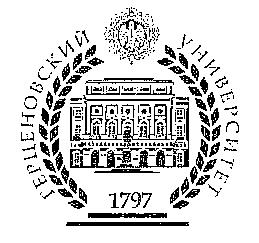 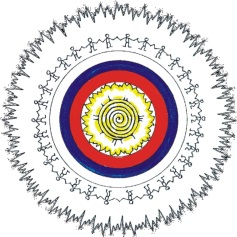 Дальнего Востока Российской ФедерацииГерценовский фестиваль  художественного творчества народов Севера, Сибири и Дальнего Востока.29 мая 2014 г.,Колонный зал Герценовского университета. Начало в 17.00В концерте участвуют:Фольклорный театр-студия «Северное сияние» (г. Санкт-Петербург)Лауреат и дипломант Всероссийских и Международных фестивалей и конкурсов, Художественный  руководитель: Давыдова Ирина Станиславовна, кандидат культурологии; педагог-репетитор и балетмейстер: Чернышова Светлана Леонидовна, доцент кафедры этнокультурологии, кандидат культурологии; директор: Набок Игорь Леонтьевич, профессор, заф. кафедрой этнокультурологии, доктор философских наук.Народный ансамбль танца «Молодость Эркээни». (Республика Саха (Я), г. ПокровскРуководитель: Романова Василиса Егоровна, хореограф-постановщик: Дмитриева Елена Гаврильевна.Филармония Якутии.Струнный ансамбль «Arco ARTico» (Республика Саха (Я), г. Якутск)Руководитель: отличник культуры РС(Я), лауреат Всероссийского и Международного конкурсов Андрей Дедюкин.Лозямова Зоя Никифоровна (г. Ханты-Мансийск)Народный мастер России, Старший научный сотрудник музея «Торум Маа», заслуженный работник культуры ХМАО. Исполнительница хантыйских народных песен.Сидоренко Мария Христофоровна  (г. Петропавловск-Камчатский)Заведующая отделом по национальному творчеству КГБУ центра досуга «Русская горница», руководитель фольклорного ансамбля «Пилюна».Беляева Мария Евгеньевна (г. Петропавловск-Камчатский)Зав.  отделом сохранения нематериального культурного наследия коренных народов Камчатки Камчатского Центра народного творчества.Кравченко Галина Олеговна (г. Петропавловск-Камчатский)Методист Камчатского дома творчества, художественный руководитель национального ансамбля «Коритэв».Мунзук Радик Семенович (Республика Тыва)Полномочный представитель Главы-Председателя Правительства Республики Тыва в Тере-Хольском районе республики Тыва.Мунзук Кудерек (Республика Тыва)Студент Государственной полярной академии.Челебиев Фаик Ибрагим оглы (г. Санкт-Петербург)Профессор кафедры этнокультурологии Института народов Севера РГПУ им. А. И. Герцена, доктор искусствоведения, исполнитель азербайджанских мугамов (тар).